Protocole de Madrid concernant l’enregistrement international des marquesModification des montants de la taxe individuelle : CuraçaoConformément à la règle 35.2)d) du règlement d’exécution du Protocole de Madrid, le Directeur général de l’Organisation Mondiale de la Propriété Intellectuelle (OMPI) a établi de nouveaux montants, en francs suisses, de la taxe individuelle qui doit être payée lorsque Curaçao est désigné dans une demande internationale, dans le cadre d’une désignation postérieure à un enregistrement international et à l’égard du renouvellement d’un enregistrement international dans lequel il a été désigné. À compter du 19 mai 2021, les montants de la taxe individuelle pour Curaçao seront les suivants :  Ces nouveaux montants devront être payés lorsque Curaçaoa)	est désigné dans une demande internationale qui est reçue par l’Office d’origine le 19 mai 2021 ou postérieurement;  oub)	fait l’objet d’une désignation postérieure qui est reçue par l’Office de la partie contractante du titulaire le 19 mai 2021 ou postérieurement, ou est présentée directement au Bureau international de l’OMPI à cette date ou postérieurement;  ouc)	a été désigné dans un enregistrement international dont le renouvellement est effectué le 19 mai 2021 ou postérieurement.Le 19 avril 2021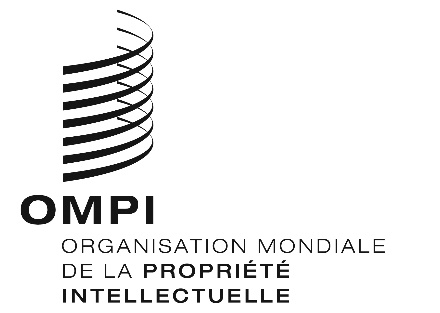 AVIS N° 6/2021AVIS N° 6/2021AVIS N° 6/2021RUBRIQUESRUBRIQUESMontants(en francs suisses)Montants(en francs suisses)RUBRIQUESRUBRIQUESjusqu’au 18 mai 2021à compter du 19 mai 2021Demande oudésignationpostérieure –  pour trois classes de produits ou services336294Demande oudésignationpostérieure –  pour chaque classe supplémentaire 35 30Demande oudésignationpostérieure Lorsque la marque est une marque collective :Demande oudésignationpostérieure –  pour trois classes de produits ou services667584Demande oudésignationpostérieure –  pour chaque classe supplémentaire 68 60RUBRIQUESRUBRIQUESMontants(en francs suisses)Montants(en francs suisses)RUBRIQUESRUBRIQUESjusqu’au 18 mai 2021à compter du 19 mai 2021Renouvellement–  pour trois classes de produits ou services336294Renouvellement–  pour chaque classe supplémentaire 35 30RenouvellementLorsque la marque est une marque collective :Renouvellement–  pour trois classes de produits ou services–  pour chaque classe supplémentaire667 68584 60